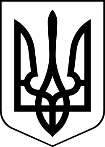 УкраїнаМЕНСЬКА МІСЬКА РАДАЧернігівська область(сьома сесія восьмого скликання) РІШЕННЯ11 червня 2021 року	№303Про затвердження  Програми  забезпечення препаратами інсуліну мешканців Менської міської територіальної громади, хворих на цукровий діабет, на 2021 рік	З метою забезпечення соціального захисту  громадян – жителів Менської міської територіальної громади, хворих на цукровий діабет, керуючись п.22 ч.1 ст.26 Закону України «Про місцеве самоврядування в Україні», Менська міська радаВИРІШИЛА:Затвердити Програму забезпечення препаратами інсуліну мешканців Менської міської територіальної громади, хворих на цукровий діабет, на 2021 рік (далі - Програма, додається). Контроль за виконанням Програми покласти на постійну комісію міської ради з питань охорони здоров’я, соціального захисту населення, освіти, культури, молоді, фізкультури і спорту, постійну комісію з питань планування, фінансів, бюджету та соціально-економічного розвитку та заступників міського голови з питань діяльності виконавчих органів ради В.В. Прищепу та С.М. Гаєвого. Секретар ради	Ю.В.СтальниченкоДодаток до рішення 7 сесії Менської міської ради 8 скликання від 11.06.2021 №303 «Про затвердження Програми  забезпечення препаратами інсуліну хворих на цукровий діабет мешканців Менської міської територіальної громади, на 2021 рік»Програмазабезпечення препаратами інсуліну мешканців Менської міської територіальної громади, хворих на цукровий діабет, на 2021 рік2021 рікЗміст Програми1. Паспорт Програми2. Визначення проблеми, на розв’язання якої спрямована Програма3. Мета Програми4. Основні завдання Програми5. Фінансове забезпечення Програми та порядок розрахунків6. Очікувані результати реалізації Програми7. Координація та контроль за ходом виконання Програми1.Паспорт Програми 2. Визначення проблеми, на розв’язання якої спрямована ПрограмаЦукровий діабет – важке прогресуюче  хронічне захворювання, що характеризується високим ризиком розвитку інвалідизуючих ускладнень та належить до числа найбільш поширених захворювань людини. Діабет характеризується розвитком серйозних ускладнень, що потребують дорогого лікування, є однією з основних причин передчасної смертності. При цьому діабет невпинно молодшає, кожен рік вражаючи все більше людей працездатного віку.В Україні щороку реєструється зростання кількості хворих на цукровий діабет. Погіршення ситуації  із захворюваністю на цукровий діабет та збільшення кількості хворих на цукровий діабет  зумовлено  рядом соціально-економічних причин: невідповідність темпів розвитку інфраструктури медичної та соціальної допомоги; недостатнє фінансування заходів з профілактики та лікування; недосконала система інформування населення з питань запобігання захворювання.Тому вирішення проблем, пов’язаних із цукровим діабетом, відноситься до першочергових завдань системи охорони здоров’я. Це обумовлено не лише прогресуючим зростанням кількості хворих на цукровий діабет, а й надзвичайно високим ризиком розвитку його ускладнень, які призводять до втрати працездатності, інвалідизації та підвищення рівня смертності цієї категорії хворих.Відповідно до наказу Міністерства охорони здоров’я України від 23.12.2015 № 890 «Про затвердження Положення про реєстр пацієнтів, що потребують інсулінотерапії», у КНП «Менська міська лікарня», ведеться електронний реєстр пацієнтів, що потребують інсулінотерапії. Станом на 09.06.2021  на обліку в КНП «Менська міська лікарня», перебуває 153 мешканці Менської міської територіальної громади, з яких 13 дітей та 140 дорослих осіб хворих на цукровий діабет, які потребують постійного пожиттєвого прийому препарату інсуліну. У 2021 році у вигляді субвенції з Державного бюджету виділено коштів на закупівлю препаратів інсуліну в сумі 597,8 тис. грн. Проте, з січня по травень місяць 2021 року аптекою № 17 ТОВ «Ліки України» за рецептами хворих на цукровий діабет відпущено препаратів інсуліну на суму 579,1 тис. грн.У зв’язку з недостатнім фінансуванням на відшкодування вартості препаратів інсуліну у повному обсязі за рахунок субвенції з Державного бюджету, виникла необхідність розроблення та затвердження Програми забезпечення препаратами інсуліну мешканців Менської міської територіальної громади, хворих на цукровий діабет,  на 2021 рік.Виконання Програми дасть змогу у повному обсязі забезпечити безоплатним лікуванням хворих на цукровий діабет препаратами інсуліну.3. Мета ПрограмиМетою Програми є підвищення ефективності  заходів, спрямованих на:- профілактику, діагностику та лікування хворих на цукровий діабет, його  ускладнень;- запобігання та зниження рівня захворюваності на цукровий діабет,  ускладнень, інвалідності та смертності;- збільшення тривалості та поліпшення якості життя хворих шляхом підвищення рівня та забезпечення доступності медичної допомоги, адаптації їх у суспільстві.4. Основні завдання ПрограмиДля досягнення мети  Програми необхідно забезпечити:- якісне ведення реєстру хворих на цукровий діабет, які потребують інсулінотерапії;- подальшу співпрацю з аптечним закладом згідно з умовами укладеного договору;- забезпечення виділення коштів з місцевого бюджету на відшкодування вартості препаратів інсуліну аптечному закладу, який здійснює їх відпуск за електронними рецептами лікарів-ендокринологів.5.  Фінансове забезпечення Програми та порядок розрахунківФінансування Програми здійснюється відповідно до законодавства України за рахунок коштів бюджету Менської міської територіальної громади, враховуючи його можливості та пріоритети. Дана сума може уточнюватись протягом року виходячи з потреби та наявного фінансового ресурсу бюджету Менської міської територіальної громади.Відпуск препаратів інсулінів для лікування хворих на цукровий діабет здійснюється аптекою № 17  ТОВ «Ліки Україна» за рецептами згідно з Договором від 22.01.2021 № 016-01/2021, що укладений між КНП “Менська міська лікарня”, ТОВ “Ліки України” та Менською міською радою.Відшкодування витрат, пов’язаних з відпуском препаратів інсулінів здійснюється  головним розпорядником коштів – Менською міською радою на умовах зазначеного Договору.Фінансування Програми здійснюється у межах визначених щомісячних асигнувань відповідно до поданих аптечним закладом ТОВ «Ліки України» звітів про відпущені препарати інсуліну, вартість яких підлягає повному чи частковому відшкодуванню, за рецептами КНП «Менська міська лікарня».6. Очікувані результати реалізації ПрограмиОчікувані результати виконання  Програми: - підвищення ефективності реалізації державної політики в галузі охорони здоров’я району;- зниження кількості ускладнень, пов’язаних з інсулінозалежним цукровим діабетом;- зменшення кількості госпіталізованих хворих на інсулінозалежний цукровий діабет;-  зниження показників інвалідності та смертності від цукрового діабету;-  підвищення рівня надання медичної допомоги;- збільшення тривалості і покращення якості життя хворих на цукровий діабет шляхом своєчасного і безкоштовного їх забезпечення препаратами інсуліну в повному обсязі згідно із потребою.7. Координація та контроль за ходом виконання ПрограмиВиконання Програми здійснюється шляхом реалізації завдань її учасниками. Контроль за виконанням Програми покласти на постійну комісію міської ради з питань охорони здоров’я, соціального захисту населення, освіти, культури, молоді, фізкультури і спорту, постійну комісію з питань планування, фінансів, бюджету та соціально-економічного розвитку. 1.Ініціатор розробки ПрограмиМенська міська рада2.Розробник ПрограмиВідділ охорони здоров’я та соціального захисту населення Менської міської ради2.Законодавчі підстави для розроблення ПрограмиБюджетний кодекс України, Закон України «Про місцеве самоврядування в Україні», постанова Кабінету Міністрів України від  23 березня 2016 року № 239 «Деякі питання відшкодування вартості препаратів інсуліну»3.Учасники Програми Менська міська рада, відділ охорони здоров’я та соціального захисту населення Менської міської ради, КНП  «Менська міська лікарня» Менської міської ради, ТОВ «Ліки України».4.Відповідальний виконавець ПрограмиМенська міська рада, відділ охорони здоров’я та соціального захисту населення Менської міської ради, відділ бухгалтерського обліку та звітності Менська міська рада, КНП  «Менська міська лікарня» Менської міської ради, ТОВ «Ліки України».5.Термін реалізації Програми2021 рік6.Перелік джерел фінансування, які беруть участь у виконанні ПрограмиБюджет Менської міської територіальної громади7.Загальний обсяг фінансових ресурсів, необхідних для виконання Програми 820,00 тис. грн.